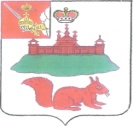 АДМИНИСТРАЦИЯ КИЧМЕНГСКО-ГОРОДЕЦКОГО МУНИЦИПАЛЬНОГО РАЙОНА ВОЛОГОДСКОЙ ОБЛАСТИ ПОСТАНОВЛЕНИЕ                   от 22.05.2018  №  366                            с. Кичменгский ГородокОб утверждении положения о комиссии по рассмотрению кандидатур граждан, представленных для занесения на Доску почета, состава комиссииВ целях сохранения и приумножения духовного потенциала настоящего и будущего поколения на примере жизни и деятельности его современников, признания заслуг трудовой и общественной деятельности жителей Кичменгско-Городецкого муниципального района администрация района постановляет:1. Утвердить положение о комиссии по рассмотрению кандидатур граждан, представленных для занесения на Доску почета Кичменгско-Городецкого муниципального района (приложение 1).2. Утвердить состав комиссии по рассмотрению кандидатур граждан, представленных для занесения на Доску почета Кичменгско-Городецкого муниципального района (приложение 2).3. Настоящее постановление опубликовать в газете "Заря Севера" и разместить на официальном сайте в сети Интернет. 4. Настоящее постановление вступает в силу с момента официального опубликования в газете "Заря Севера".5. Постановление администрации района от 22.07.2014 N 367 "Об утверждении положения о Доске почета Кичменгско-Городецкого муниципального района", постановление администрации района от 06.07.2017 № 314 «О внесении изменений в постановление от 22.07.2014 № 367» считать утратившими силу.Руководитель администрации                                                                                  Кичменгско – Городецкого муниципального района                         С.А.ОрдинУтвержденопостановлениемадминистрации Кичменгско-Городецкогомуниципального района (приложение 1)ПОЛОЖЕНИЕО КОМИССИИ ПО РАССМОТРЕНИЮ КАНДИДАТУР ГРАЖДАН,ПРЕДСТАВЛЕННЫХ ДЛЯ ЗАНЕСЕНИЯ НА ДОСКУ ПОЧЕТАКИЧМЕНГСКО-ГОРОДЕЦКОГО МУНИЦИПАЛЬНОГО РАЙОНА1. Общие положения1.1. Комиссия по рассмотрению кандидатур граждан, представленных для занесения на Доску почета Кичменгско-Городецкого муниципального района (далее - комиссия), создается с целью комиссионного рассмотрения кандидатур граждан, представленных для занесения на Доску почета Кичменгско-Городецкого муниципального района.1.2. В своей деятельности комиссия руководствуется законодательством Российской Федерации, Вологодской области, муниципальными правовыми актами Кичменгско-Городецкого муниципального района.2. Организация и порядок деятельности комиссии2.1. Численный и персональный состав комиссии утверждается постановлением администрации Кичменгско-Городецкого муниципального района. Численный состав не может быть меньше девяти человек.2.2. В состав комиссии входят: председатель, заместитель председателя, секретарь, члены комиссии.2.3. Руководство комиссии осуществляет ее председатель. При отсутствии председателя его полномочия осуществляет заместитель председателя.2.4. Заседание комиссии считается правомочным, если на нем присутствует не менее 2/3 ее членов.2.5. Комиссия принимает решение на основании ходатайств, представленных для занесения на Доску почета Кичменгско-Городецкого муниципального района.2.6. Секретарь комиссии докладывает комиссии о представленных для рассмотрения материалах, ведет протокол заседания комиссии.2.7. Отбор представленных кандидатов на Доску почета осуществляется открытым голосованием.2.8. Решение считается принятым, если за него проголосовало более половины присутствующих на заседании членов комиссии.2.9. В случае равенства голосов голос председателя является решающим.2.10. Особое мнение члена комиссии отражается в протоколе заседания комиссии либо оформляется членом комиссии письменно и приобщается к протоколу.Утвержденпостановлениемадминистрации Кичменгско-Городецкогомуниципального района(приложение 2)СОСТАВКОМИССИИ ПО РАССМОТРЕНИЮ ХОДАТАЙСТВО ВЫДВИЖЕНИИ КАНДИДАТОВ ДЛЯ ЗАНЕСЕНИЯ НА ДОСКУПОЧЕТА КИЧМЕНГСКО-ГОРОДЕЦКОГО МУНИЦИПАЛЬНОГО РАЙОНА- С.А.Ордин, руководитель администрации района, председатель комиссии;- О.В.Китаева, первый заместитель руководителя администрации района, заместитель председателя комиссии; - Н.А. Ширяева, заведующий организационным отделом администрации района, секретарь комиссии.Члены комиссии:- Ю.Н. Ботвина, заведующий отделом делопроизводства и кадровой работы администрации района- Е.М. Рябева, начальник управления по экономической политике и сельскому хозяйству администрации района, и.о. заместителя руководителя администрации района по экономике и финансам;- А.С. Щепелин, заместитель руководителя администрации района по общим вопросам;- Л.А. Андреевская, директор БУСО ВО "КЦСОН";- Н.В. Наволоцкая, председатель Общественного Совета района;- Е.Ю. Вершинина, главный редактор - директор АНО "Редакция газеты "Заря Севера";- Т.А. Колосова, председатель районного Совета ветеранов;- В.А. Рябева, председатель райкома профсоюза работников АПК;- С.Н. Ботвина, председатель райкома профсоюза работников образования;- А.Е. Баев, главный врач БУЗ ВО "Кичменгско-Городецкая ЦРБ" им. В.И. Коржавина.